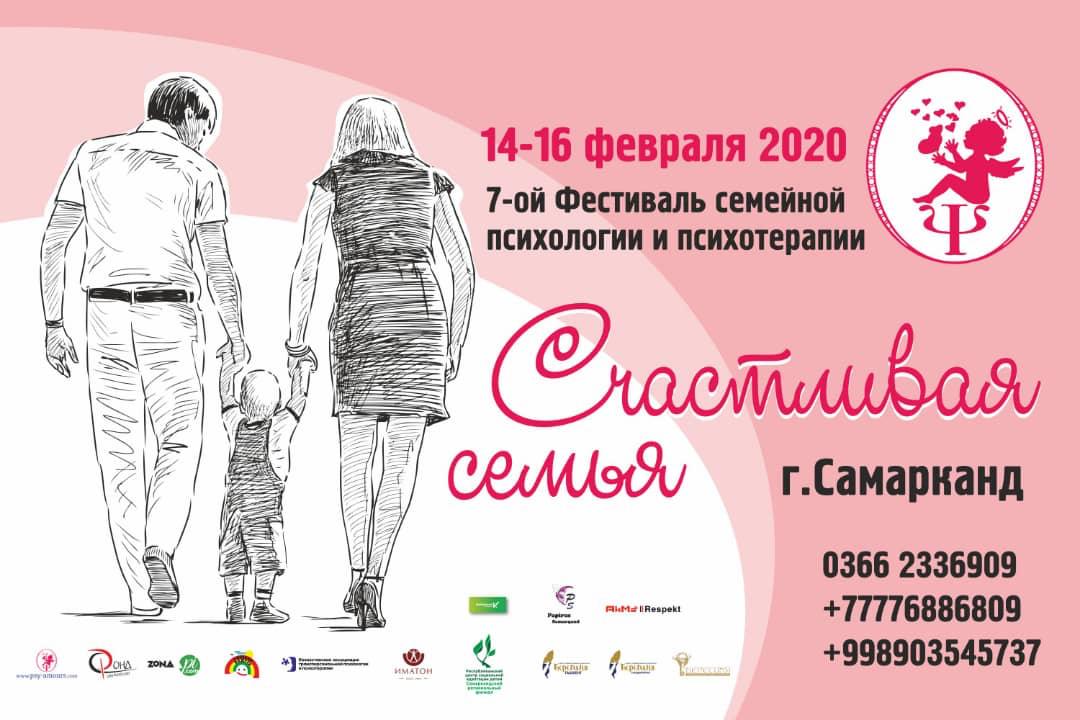 Программа седьмого Фестиваля семейной практической психологии и психотерапии «Счастливая семья»февраля. Туристический день в компании с психологами (билеты приобретаются индивидуально).Гид по г. Самарканд - Ло̒нчар Светлана Артуровна.10.00 - Мавзолей Гур-Эмир — роскошная усыпальница Тимуридов (по желанию, т.к.до Регистана, следующего памятника) мы добираемся на такси).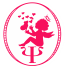 11.00 - Площадь Регистан (высшие достижения зодчих ХV-XVII вв.).
13.30 -  Мечеть Биби-Ханум, построенная с большим размахом.14.30 - Сиабский базар — крупнейший и старейший базар Самарканда, один из крупнейших и старейших базаров в Узбекистане и Средней Азии.
16.00 -  Комплекс Шахи-Зинда (состоит из одиннадцати мавзолеев 14 - 15 вв.).
Мавзолей и комплекс Ходжи Дониёра, где захоронен прах ветхозаветного библейского пророка Данияра (Даниила).Вечер с психологами19.00 – Ужин с психологом (ресторан «Самарканд»,  ул. Абдурахмана Жомий).Трансперсональный ретрит20.00 -  «Из куколки в бабочку». Ментальное рождение. Терентьева Ирина Борисовна - Директор  Центра практической психологии и психотерапии «ФОНД», г. Алматы, Республика Казахстан.медитативная практика под музыку,дыхание,транс.15 февраляМесто проведения: Самаркандский филиал  РЦСАД (Республика Узбекистан, г.Самарканд, ул. Абдурахмана Жомий, дом 58) 9.00 – 9.30 Официальное открытие фестиваля. Приветственное слово организаторов и официальных партнеров фестиваляАлимова В. С. - Директор Республиканского центра социальной адаптации детей, г. Ташкент, Республика УзбекистанБазаров А. А. – Директор Самаркандского филиала Республиканского центра социальной адаптации детей, г. Самарканд, Республика УзбекистанТерентьева И. Б. - Директор  Центра практической психологии и психотерапии «ФОНД», г. Алматы, Республика КазахстанПостоева Н. В. - Президент Казахстанской ассоциации трансперсональной психологии и психотерапии, г. Алматы,  Республика КазахстанВыступление  детей воспитанников SOS Детские деревни Самарканда, г. Самарканд Узбекистан. (танец «3 белых коня», песня «Хорезмская лязги»).9.45-11.15  Первая линейка1. Мастер класс РЦСАД и Самаркандский региональный филиал «Гидрокинезотерапия в комплексной реабилитации детей  с детским церебральным  параличом».Фарходов Максад. Инструктор по работе с детьми в бассейне Республиканского центра социальной адаптации детей (Ташкент, Республика Узбекистан). Закончил Ташкентский институт физической культуры, факультет "Адаптивная физкультура".Нигматуллаев Мурод. Инструктор по работе с детьми в бассейне Республиканского центра социальной адаптации детей (Ташкент, Республика Узбекистан). Закончил Ташкентский институт физической культуры, факультет "Адаптивная физкультура".Тохиров Жавохир. Инструктор по работе с детьми в бассейне Самаркандского регионального филиала Республиканского центра социальной адаптации детей (Самарканд, Республика Узбекистан). Закончил Самаркандский спортивный колледж. Опыт работы 3 года.2. Мастер класс Самаркандский региональный филиал «Родительский клуб – как активная площадка применения методов арт терапии».Турдиева Шохиста. Психолог, специальный педагог по работе с уязвимыми группами детей и семей Самаркандского регионального филиала Республиканского центра социальной адаптации детей (Самарканд, Республика Узбекистан). Закончила СамГу, факультет «Психология», «Дефектология». Опыт работы 30 лет.Исламова Диляфруз. Психолог по работе с детьми с уязвимыми группами детей и семей Самаркандского регионального филиала Республиканского центра социальной адаптации детей (Самарканд, Республика Узбекистан). Закончила СамГу, факультет «Психология», Магистр. Опыт работы 8 лет.3. Мастер класс «Фитнес-терапия как средство адаптивного физического воспитания детей и родителей».Наимова Хуршида. Врач - реабилитолог по работе с детьми с уязвимыми группами детей и семей Самаркандского регионального филиала Республиканского центра социальной адаптации детей (Самарканд, Республика Узбекистан). Закончила Самаркандский медицинский институт, Магистр спортивной медицины. Опыт работы 5 лет.Зияева Лола. Фитнес тренер по работе с детьми и родителями Самаркандского регионального филиала Республиканского центра социальной адаптации детей (Самарканд, Республика Узбекистан). Закончила профессиональных колледж. Опыт работы 10 лет.4. Мастер класс  РЦСАД «Музыкальная терапия, как условие развития 
крупной и мелкой моторики».Гасанова Айбаниза Эльмановна - главный специалист по музыкотерапии Республиканского  центра социальной адаптации детей (Ташкент, Республика Узбекистан). Окончила Государственный педагогический университет им. Низами. Преподаватель музыки. Второе образование - преподаватель по фортепиано (Ташкентская Государственная консерватория). Имеет опыт в проведении тематических праздников, республиканских концертов, мастер классов в регионах Республики Узбекистан (Андижан, Бухара, Самарканд, Нукус, Фергане и др.). Активно участвует в международных семинарах, тренингах, посвящённых работе с детьми с особыми потребностями (Ташкент, Республика Узбекистан).11.30-13.00  Вторая линейка1. Мастер класс Самаркандский региональный филиал «Лечебная физкультура для детей раннего возраста по индивидуальной программе абилитации и реабилитации».Наимова Хуршида. Врач -реабилитолог по работе с детьми с уязвимыми группами детей и семей Самаркандского регионального филиала Республиканского центра социальной адаптации детей (Самарканд, Республика Узбекистан). Закончила Самаркандский медицинский институт, Магистр спортивной медицины. Опыт работы 5 лет.Каримова Ойдин. Инструктор по лечебной физкультуре по работе с детьми и родителями Самаркандского регионального филиала Республиканского центра социальной адаптации детей (Самарканд, Республика Узбекистан). Закончила медицинский техникум. Опыт работы 12 лет. 2. Мастер класс Ферганский региональный филиал «Арт терапия- как метод работы с детьми с особыми потребностями».Туйчиева Дилфуза - психолог РЦСАД Ферганский филиал (Фергана, Республика Узбекистан) Ферганский государственный университет, факультет психологии.Хамидова Умида - психолог, дефектолог. РЦСАД Ферганский филиал (Фергана, Республика Узбекистан) Ферганский государственный университет, факультет психологии, вторая специальность дефектолог.3. Мастер класс Ферганский региональный филиал «Использование традиционных и современных методов  массажа у детей с поражением центральной и периферической нервной системы».Раджапова Роза – врач реабилитолог.  РЦСАД Ферганский филиал (Фергана, Республика Узбекистан) Андижанский медицинский институт.Ахунова Рахима – массажистка.  РЦСАД Ферганский филиал (Фергана, Республика Узбекистан). Ферганское медицинское училище.Абдуллаева Сохиба – массажистка.  РЦСАД Ферганский филиал (Фергана, Республика Узбекистан). Ферганское медицинское училище.4. Мастер класс «Семейное и супружеское консультирование с применением катотимных предметов и метафорических ассоциативных карт».Сагирова Шамширак Жумабековна – психоаналитик, институт психоанализа, г. Москва. Психотерапевт по методу символдрама, г. Геттинген (Алматы, Республика Казахстан).  13.10-14.00  Обед14.00-15.30 Третья линека1. Мастер класс “Как родителям помочь ребенку и подростку сформировать ответственность”.Переплётчикова Ульяна - Семейный, детский психолог, телеэксперт, автор книги “секреты и искусство профориентации и поиска предназначения”, спикер и организатор международных конференций и фестивалей, автор коррекционно развивающих программ для детей и взрослых (Ташкент, Республика Узбекистан).2. Мастер класс «Психология и Нейрографика. Метод трансформации».Бекбулатова Райла Ренатовна - Специалист Нейрографики от института психологии творчества школы Павла Пискарёва. Мастер рейки. Мастер феншуй. Правополушарная живопись. Психология. Трансформационные игры. Карты Таро. (Ташкент, Республика Узбекистан).3. Мастер класс «Эмоция. Блок. Танец».Ло̒нчар Светлана Артуровна - Человек Мира, автор и обучающий тренер трансформационных, коучинговых и образовательных игр-тренингов для взрослых и детей ("Не дрейфь!", "Фетч", "ФЕТЧик", "NextStep", "Travel-микс. Узбекистан"),  специалист ТДТ,  специалист МАК (2 авторские колоды), автор и ведущая проектов "Разреши себе Жить!", "Страхам вопреки", "Рецепт вечной молодости", "Диагноз: учитель", "Эмоция. Блок. Танец",  работа с Родом, тотемы, славянские практики и др,  начинающий сказкотерапевт,  организатор авторских ретритов по местам Силы в рамках проекта Lonchar_tour, учитель географии, пед.стаж - более 20 лет,  член "T-GAMES.RU",  член МАИП,  инфопартнёр и спикер международных фестивалей,  гидесса по священному Байкалу и сакральному острову Ольхон,  путешественница, заслуженная дальностопщица России, героиня программы "Модный приговор", а также док. и худ.фильмов (Мытищи,  Россия).4. Мастер класс «Психология семьи без прикрас».Пак Юлия – Психолог, семейный психолог, психолог для подростков (Талдыкорган, Республика Казахстан). 15.30-15.45 Кофе-брейк15.45-17.15   Четвертая линейка1. Мастер класс «Ловушки разума».Ронжина Екатерина Владимировна - Бакалавр психологии, арт-терапевт, нлп-терапевт, гипнолог (Ташкент, Республика Узбекистан).2. Мастер класс «Самореализация человека раскрываемая в семье». Безрукова (Мусиенко) Елена Аркадьевна - Кандидат психологических наук, PhD, генеральный директор Центра Елены Безруковой, обучение и консалтинг, бизнес-тренер высшей категории, коуч, автор книг и методических, графелвист, писатель, издатель (Алматы, Республика Казахстан).3. Мастер класс «Осознанное супружество: Пять простых и быстрых способов улучшить ваши отношения».Исмаилова Карима Гафуровна – Коуч, семейный консультант, психолог и координатор проектов тренинг-центра “Счастливая семья” _”Бахтли Оила” при брачном агентстве “Совчи-Элит”, автор  интернет-проектов  (Ташкент, Република Узбекистан)..4. Мастер класс «Трансформационная Игра – Открой дверь мечты».Украинская Светлана Павловна - Тета практик, игропрактик,автор игры «Открой дверь мечты»  (Алматы, Республика Казахстан).Киновечер с психологомПросмотр и обсуждение кинофильма режиссера Майка Медавой, 2012 г. «Чего ждать, когда ждешь ребенка».На протяжении  всех трех дней Фестиваля выставка мастеров: Антонов Сергей – глюкофон.16 февраля. Место проведения: Самаркандский филиал  РЦСАД (Республика Узбекистан, г. Самарканд, ул. Абдурахмана Жомий, дом 58)08.00 Мастер класс на свежем воздухеМини-ретрит «Знакомство со своим телом»:Ло̒нчар Светлана Артуровна - Человек Мира, автор и обучающий тренер трансформационных, коучинговых и образовательных игр-тренингов для взрослых и детей ("Не дрейфь!", "Фетч", "ФЕТЧик", "NextStep", "Travel-микс. Узбекистан"),  специалист ТДТ,  специалист МАК (2 авторские колоды), автор и ведущая проектов "Разреши себе Жить!", "Страхам вопреки", "Рецепт вечной молодости", "Диагноз: учитель", "Эмоция. Блок. Танец",  работа с Родом, тотемы, славянские практики и др,  начинающий сказкотерапевт,  организатор авторских ретритов по местам Силы в рамках проекта Lonchar_tour, учитель географии, пед.стаж - более 20 лет,  член "T-GAMES.RU",  член МАИП,  инфопартнёр и спикер международных фестивалей,  гидесса по священному Байкалу и сакральному острову Ольхон,  путешественница, заслуженная дальностопщица России, героиня программы "Модный приговор", а также док. и худ.фильмов (Мытищи,  Россия).Опираясь на искренность своего собственного тела, мы постараемся:освободиться от физической и эмоциональной скованности; осознать способности и возможности собственного тела; достигнуть внутреннюю гармонию;открыть доступ к своим внутренним ресурсам как неиссякаемому источнику жизненной силы и созидательной энергии;ощутить яркость и насыщенность эмоциональных переживаний.Мини Мастер класс по мандалотерапии «Мой космос»:Постоева Наталия - бакалавр психологии, психолог – сексолог, перинатальный психолог, Руководитель Ассоциации  перинатальных психологов и психотерапевтов Республики Казахстан «Берегиня», автор МАК по работе с сексуальностью «Наталкины лужайки»; автор психологической игрушки «Няшек», Президент Казахстанской ассоциации трансперсональной психологии и психотерапии ( г. Алматы, Казахстан.)трансово-медитативная практика под музыку,правополушарное рисование,личная мандала.9.00-10.30  Первая линейка1.  Мастер класс «Формирование модели будущей семьи в подростковом возрасте».Бутакбаева Жанар Маденбековна – магистр психологических наук, с пециалист по эриксоновскому гипнозу, коуч (Алматы, Республика Казахстан).2. Мастер класс «Я и моя семья».Айтбембетова Алма Бегалиевна – профессор, почетный доктор Российской Академии Естествознания, Кандидат Медицинских наук, психотерапевт (Алматы, Республика Казахстан).3. Мастер класс «А, что заперто внутри?».Корниенко Ирина Николаевна - Психолог-консультант, практикующий психолог, ведущая семинаров, тренингов, психологический трансформационных игр. Частная практика с 2008 года. Основатель центра семейной психологии «Happy Home». Руководитель детско-подросткового клуба "Будь собой". Работаю в направлениях: Арт-терапия, Нейро-лингвистическое программирование, Сказкотерапия,Телесно-ориентированная терапия, Мак (Талдыкорган, Республика Казахстан).4. Мастер класс «Мой характер в моих руках. Я и мое развитие. Метод трансформации».Бекбулатова Райла Ренатовна - Специалист Нейрографики от института психологии творчества школы Павла Пискарёва. Мастер рейки. Мастер феншуй. Правополушарная живопись. Психология. Трансформационные игры. Карты Таро. (Ташкент, Республика Узбекистан).10.30-10.45 Кофе-брейк10.45-12.15  Вторая  линейка1. Мастер класс «Родительские установки по Э.Берну «12 родительских приказаний». Кусаинова Банум Алмасовна - Психолог – консультант, профайлер, тренер, бакалавр психологии. Мультимодальный молодой специалист, в работе использую  методики из разных направлений психологии (профайлинг кадровый и в сфере СБ, гештальт-терапия, ТОП, психосоматика, трансактный анализ, арт-терапия,  системные семейные расстановки по Б.Хеллингеру, НЛП, МАК и прочие) (Алматы, Республика Казахстан). 2. Мастер класс Трасформационная игра «Лицом к лицу».Корниенко Ирина Николаевна - Психолог-консультант, практикующий психолог, ведущая семинаров, тренингов, психологический трансформационных игр. Частная практика с 2008 года. Основатель центра семейной психологии «Happy Home». Руководитель детско-подросткового клуба "Будь собой". Работаю в направлениях: Арт-терапия, Нейро-лингвистическое программирование, Сказкотерапия,Телесно-ориентированная терапия, Мак (Талдыкорган, Республика Казахстан).3. Мастер класс «Один день из жизни бабушки».Шагабутдинова Люция Абдрахмановна - Пед.институт. Русский и литература.   Семейное право.  Работала с трудновоспитуемыми детьми. Преподавание. Народное творчество. Кружки (Ташкент, Республика Узбекистан).4. Мастер класс «Особенности использование методики «Метафорический автопортрет» при работе с подростками».Аширбаева Назиля Нурканатовна - Психолог, доктор PhD философии, доцент кафедры военной психологии и педагогики Академии Пограничной службы КНБ Республики Казахстан  (Алматы, Республика Казахстан). 12.30-14.00 Обед14.00-15.30  Третья линейка1. Мастер класс «Применение арт-терапии в психосоматике. Исцеление семьи с помощью методов арт-терапии.» Терентьева Анжела Александровна - практический психолог, психолог-консультант, арт-терапевт, консультант по МАК (Ташкент, Республика Узбекистан).2. Мастер класс «Мандала в супружеской терапии».Устенова Марал Нурболатовна – Психолог - бакалавр, сексолог, профессиональный таролог,  энерготерапевт,  мандалотерапевт (Алматы, Республика Казахстан).3. Мастер класс «Крылья нежности – телесно-ориентированная супружеская терапия». Постоева Наталия Владимировна - бакалавр психологии, психолог – сексолог, перинатальный психолог, Руководитель Ассоциации  перинатальных психологов и психотерапевтов Республики Казахстан «Берегиня», автор МАК по работе с сексуальностью «Наталкины лужайки»; автор психологической игрушки «Няшек», Президент Казахстанской ассоциации трансперсональной психологии и психотерапии ( г. Алматы, Казахстан.)4. Мастер класс «Психотерапия при помощи фотографии «Визуальное расписание» как помощник для родителей».Виговская Юлия Геннадьевна - психолог-фотограф (Алматы, Республика Казахстан).15.30 – 17.00  Четвертая линейка.1. Мастер класс2. Мастер класс «Гармония в душе.  Гармония в семье.  Медитативные практики в музыкальном сопровождении глюкофона».Устенова Марал Нурболатовна – Психолог - бакалавр, сексолог, профессиональный таролог,  энерготерапевт,  мандалотерапевт (Алматы, Республика Казахстан).Антонов Сергей – глюкофон.3. Мастер класс4. Мастер класс «Семья -  куклотерапия в работе семейного психолога».  Постоева Наталия Владимировна - бакалавр психологии, психолог – сексолог, перинатальный психолог, Руководитель Ассоциации  перинатальных психологов и психотерапевтов Республики Казахстан «Берегиня», автор МАК по работе с сексуальностью «Наталкины лужайки»; автор психологической игрушки «Няшек», Президент Казахстанской ассоциации трансперсональной психологии и психотерапии ( г. Алматы, Казахстан.) 17.00-17.30 Официальное закрытие Фестиваля «Улыбка радуги». Заключительное  слово организаторов и партнеров фестиваляАлимова В. С. - Директор Республиканского центра социальной адаптации детей, г. Ташкент, Республика УзбекистанБазаров А. А. – Директор Самаркандского филиала Республиканского центра социальной адаптации детей, г. Самарканд, Республика УзбекистанТерентьева И. Б. - Директор  Центра практической психологии и психотерапии «ФОНД», г. Алматы, Республика КазахстанПостоева Н. В. - Президент Казахстанской ассоциации трансперсональной психологии и психотерапии, г. Алматы,  Республика КазахстанТоржественное вручение памятных призов, награждений по номинациям: «Лучший мастер- класс», «Приз зрительских симпатий», «Лучший спикер»,  подарочных сертификатов от Центра практической психологии и психотерапии «Фонд»,  город Алматы, Республика Казахстан и Института практической психологии  и психотерапии «Иматон» город Санкт – Петербург, Россия . Вручение свидетельств участников и спикеров Фестиваля!   Выступление  детско-молодежного коллектива  «Sharipov Organisation», г. Самарканд Узбекистан. (Танец «Katchi»)